Pöttinger wprowadza nową zgrabiarkę 4- karuzelowąTOP 1403 C z technologią hybrydową Zgrabiarka jest jedną z ważniejszych maszyn w technologii zbioru zielonek. Jakość paszy niezależnie od szerokości roboczej musi być top. Nowy TOP 1403 C o szerokości roboczej 14,0 jest zgrabiarką 4-karuzelową klasy profi. Obok sprawdzonych rozwiązań technicznych wiele nowych szczegółów technicznych gwarantuje idealne dopasowanie do nierówności pola i chroniącą obróbkę paszy z zachowaniem jej najwyższej jakości. Szczególny napęd hybrydowyOlbrzym wśród zgrabiarek TOP 1403 C jest wyposażony podobnie, jak jego mniejszy brat (TOP 1252 C) w szczególną technologię hybrydową: Napęd karuzeli jest z przodu hydrauliczny, a z tyłu mechaniczny. Również odciążenie karuzeli funkcjonuje na podobnej zasadzie: obydwie przednie karuzele są odciążone hydraulicznie, a tylne mechanicznie. Siła odciążenia dopasowuje się automatycznie do szerokości roboczej. Obok ochrony darni rozwiązanie to daje mniejsze obciążenie karuzeli. Mniejsze zużycie i mniejszy nakład pracy na zabiegi konserwacyjne to pozytywne efekty. Nowość: sterowanie zakresem powierzchni pokryciaKonstruktorzy Pöttinger wpadli na nowe rozwiązanie podnoszące jakość pracy: TOP 1403 C został seryjne wyposażony w automatyczne sterowanie zakresem powierzchni pokrycia pracy karuzeli. Podczas jazdy  w zakręcie automatycznie - w zależności od kąta skrętu na koźle zawieszenia i ustawionej szerokości zgrabiania - przednia, wewnętrzna karuzela jest przesuwana do wewnątrz. Dzięki temu zagwarantowane jest pokrycie przez tylne karuzele. Gdy jazda odbywa się ponownie po prostej, przednia karuzela jest automatycznie wysuwana na zewnątrz. W ten sposób wykorzystana jest możliwe maksymalna szerokość robocza. Zakres pokrycia przy przestawianiu szerokości roboczej jest pokazywany na terminalu obsługi. Czujnik kąta skrętu w ciągniku nie jest konieczny. Pöttinger jako specjalista od maszyn zielonkowych spełnia żądanie ,,najlepszej paszy" każdym swoim urządzaniem, od małych maszyn alpejskich po maszyny na wielkie areały. O najlepsze kopiowanie nierówności pola troszczą się położone wewnątrz zgrabiarki koła w układzie pięciokąta (5-kołowe podwozie). Maszyna jest w takie podwozie wyposażona seryjnie. Sprawdzony i wielokrotnie wyróżniany Pöttinger MULTITAST również w dużym TOP 1403 C prowadzi palce zgrabiarki precyzyjnie nad konturami pola i zapewnia ochronę przed owijaniem się paszy. Ponadto można regulować osie tandemowe i dopasować poprzeczne pochylenie karuzeli do każdych warunków pracy.  Dla wielu usługodawców i dużych gospodarstw zgrabiarka jest najważniejszą maszyną w całym procesie zbioru zielonek. Okienka pogodowe będą coraz krótsze, dlatego efektywność pracy i maksymalna elastyczność są pożądane: dzięki maksymalnej szerokości roboczej 14,0 m TOP 1403 C może w krótkim czasie zgrabić duże powierzchnie. Hydraulicznie regulowana szerokość robocza od 9,0 do 14,0 m daje wystarczająca elastyczność , aby precyzyjnie wygrabić również mniejsze parcele. Obydwie, przednie karuzele można przestawiać hydraulicznie razem lub indywidualnie. Dzięki wyjątkowo dużemu zakresowi przestawiania szerokości roboczej, TOP 1403 C jest najbardziej elastyczną zgrabiarką w swojej klasie. Daje to również pozytywne efekty przy napotkaniu na przeszkodę: szerokość roboczą można przestawić bez problemu również podczas jazdy, nie tylko na postoju.Podgląd zdjęć:  Pozostałe zdjęcia w jakości do druku: http://www.poettinger.at/presse 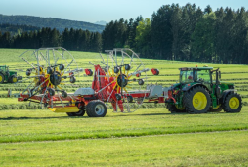 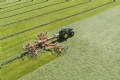 Zgrabiarka 4-karuzelowa TOP 1403 C Najlepsze efekty pracy TOP 1403 C na dużych powierzchniach https://www.poettinger.at/de_at/Newsroom/Pressebild/4539